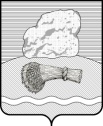 РОССИЙСКАЯ ФЕДЕРАЦИЯКалужская областьДуминичский районАдминистрация сельского поселения«ДЕРЕВНЯ ВЕРХНЕЕ ГУЛЬЦОВО» ПОСТАНОВЛЕНИЕот «03» марта  2020 г.			                                                                     №12О создании рабочей группы по реализации национальных проектовна территории сельского поселения «Деревня Верхнее Гульцово» В целях реализации Указа Президента Российской Федерации от 07.05.2018 №204 «О национальных целях и стратегических задачах развития Российской Федерации на период до 2024 года», в соответствии с Уставом сельского поселения «Деревня Верхнее Гульцово», администрация сельского поселения «Деревня Верхнее Гульцово» ПОСТАНОВЛЯЕТ:1. Создать рабочую группу по реализации национальных проектов на территории сельского поселения «Деревня Верхнее Гульцово», согласно приложению №1.2. Утвердить Положение о рабочей группе по реализации национальных проектов на территории сельского поселения «Деревня Верхнее Гульцово», согласно приложению №2.3. Настоящее постановление обнародовать и разместить на официальном сайте органов местного самоуправления сельского поселения «Деревня Верхнее Гульцово» http://vgultsovo.ru/.4. Контроль за исполнением настоящего постановления оставляю за собой.Глава администрации                                                                            Л.И.ЧорнаяПриложение №1 к постановлению администрациисельского поселения «Деревня Верхнее Гульцово»от 03.03.2020 №12СОСТАВрабочей группы по реализации национальных проектов на территории сельского поселения «Деревня ВерхнееГульцово»Чорная Любовь Ивановна – глава администрации сельского поселения «Деревня Верхнее Гульцово» - председатель рабочей группыКорженков Александр Николаевич – глава сельского поселения «Деревня Верхнее Гульцово» - заместитель председателя рабочей группыИзотова Светлана Викторовна – специалист администрации сельского поселения «Деревня Верхнее Гульцово» - секретарь рабочей группыЧлены рабочей группы:Прокофьева Нина Александровна – заведующая Сягловским сельским клубом (по согласованию)Зенин Алексей Анатольевич – депутат сельской Думы сельского поселения «Деревня Верхнее Гульцово» (по согласованию)Саенков Вадим Александрович – начальник МКУ «Управление строительства, ДЖКХ» администрации МР «Думиничский район» (по согласованию)Сычева Светлана Сергеевна – заведующая отделом культуры и туризма администрации МР «Думиничский район» (по согласованию)Приложение №2к постановлению администрации сельского поселения «Деревня Верхнее Гульцово»от 03.03.2020 г. №12ПОЛОЖЕНИЕ о рабочей группе по реализации национальных проектов на территории сельского поселения «Деревня Верхнее Гульцово»1. Настоящее Положение разработано в соответствии с Указом Президента Российской Федерации от 07.05.2018 №204 «О национальных целях и стратегических задачах развития Российской Федерации на период до 2024 года», Федеральным законом от 06.10.2003 №131-ФЗ «Об общих принципах организации местного самоуправления в Российской Федерации» и определяет порядок деятельности рабочей группы по реализации национальных проектов на территории сельского поселения «Деревня Верхнее Гульцово» (далее – Рабочая группа).2. В своей деятельности рабочая группа руководствуется Конституцией Российской Федерации, законодательными актами Калужской области, а также настоящим Положением.3. Положение о рабочей группе и ее состав утверждаются постановлением администрации сельского поселения «Деревня Верхнее Гульцово».4. Рабочая группа является координирующим органом, образованным для обеспечения реализации национальных проектов.5. Основными задачами рабочей группы являются:- взаимодействие с органами исполнительной власти местного самоуправления сельского поселения,  администрации МР «Думиничский район», общественными объединениями при реализации национальных проектов;- определение механизмов реализации национальных проектов;- организационное, методическое и информационное обеспечение реализации национальных проектов;- привлечение к реализации национальных проектов представителей партий и общественных объединений, научного общества;- анализ практики реализации национальных проектов.5. Рабочая группа для выполнения возложенных на нее задач:- организует подготовку и рассмотрение проектов нормативных правовых актов, необходимых для реализации национальных проектов;- рассматривает предложения по реализации национальных проектов;- разрабатывает механизм реализации национальных проектов;- обеспечивает проведение анализа реализации национальных проектов в рамках своей компетенции;- дает рекомендации органам исполнительной власти местного самоуправления, иным органам и организациям, задействованным в реализации национальных проектов, по организационным механизмам повышения эффективности мероприятий, проводимых в рамках реализации национальных проектов.6. Рабочая группа имеет право:- запрашивать в установленном порядке у органов исполнительной власти местного самоуправления сельского поселения «Деревня Верхнее Гульцово» и организаций необходимые материалы по вопросам реализации национальных проектов;- заслушивать представителей органов исполнительной власти местного самоуправления и представителей иных органов и организаций, задействованных в реализации национальных проектов;- организовывать и проводить в установленном порядке координационные совещания и рабочие встречи по вопросам реализации национальных проектов.7. Рабочая группа осуществляет свою работу в соответствии с планом работы, утверждаемым председателем рабочей группы.8. Заседания рабочей группы проводит председатель рабочей группы, в его отсутствие – заместитель председателя рабочей группы.    Заседания рабочей группы проводятся по мере необходимости, но не реже одного раза в квартал.    Заседание рабочей группы считается правомочным, если на нем присутствуют более половины ее членов.     Члены рабочей группы участвуют в ее заседаниях без права замены. В случае отсутствия члена рабочей группы на заседании он имеет право представить свое мнение по рассматриваемым вопросам в письменной форме.      В случае несогласия с принятым решением каждый член рабочей группы вправе изложить в письменном виде свое мнение, которое подлежит обязательному приобщению к протоколу заседания рабочей группы.      На заседания рабочей группы могут приглашаться представители органов исполнительной власти местного самоуправления сельского поселения, муниципального района, общественных объединений и иных организаций.       Решения рабочей группы принимаются большинством голосов присутствующих на заседании членов рабочей группы. В случае равенства голосов решающим является голос председателя рабочей группы.        Решения, принимаемые на заседаниях рабочей группы, оформляются протоколами, которые подписывает председательствующий на заседании и секретарь в течение 5 (пяти) рабочих дней. 